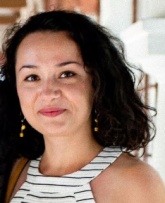 LIST OF PUBLICATIONSIlie, A.G., Scarisoreanu, M., Dutu, E., Dumitrache, F., Banici, A.-M., Fleaca, C.T., Vasile, E., Mihailescu, I., Study of phase development and thermal stability in as synthesized TiO2 nanoparticles by laser pyrolysis: ethylene uptake and oxygen enrichment, (2018) Applied Surface Science, 427, pp. 798-806. DOI: 10.1016/j.apsusc.2017.08.041Morjan, I.P., Morjan, I., Ilie, A., Scarisoreanu, M., Gavrila, L., Dumitrache, F., Vasile, E., Turcu, R., Miron, C. The study of nitrogen inclusion in carbon nanotubes obtained by catalytic laser-induced chemical vapour deposition (C-LCVD), (2017) Applied Surface Science, 425, pp. 440-447. DOI: 10.1016/j.apsusc.2017.06.296Gavrila-Florescu, L., Dumitrache, F., Balas, M., Fleaca, C.T., Scarisoreanu, M., Morjan, I.P., Dutu, E., Ilie, A., Banici, A.-M., Locovei, C., Prodan, G. Synthesis of Fe-based core@ZnO shell nanopowders by laser pyrolysis for biomedical applications, (2017) Applied Physics A: Materials Science and Processing, 123 (12), art. no. 802, DOI: 10.1007/s00339-017-1416-1Fleaca, C.T., Dumitrache, F., Sandu, I., Dutu, E., Ilie, A., Banici, A.-M., Vasile, E., Vlaic, C., Bund, A., Prodan, G., Laser pyrolysis synthesis of Sn–Fe–N@polycarbosilazane nanocomposites, characterization and evaluation as energy storage materials, (2017) Applied Physics A: Materials Science and Processing, 123 (11), art. no. 695, DOI: 10.1007/s00339-017-1300-zScarisoreanu, M., Fleaca, C., Morjan, I., Niculescu, A.-M., Luculescu, C., Dutu, E., Ilie, A., Morjan, I., Florescu, L.G., Vasile, E., Fort, C.I., High photoactive TiO2/SnO2 nanocomposites prepared by laser pyrolysis, (2017) Applied Surface Science, 418, pp. 491-498. DOI: 10.1016/j.apsusc.2016.12.122Ilie, A.G., Scarisoareanu, M., Morjan, I., Dutu, E., Badiceanu, M., Mihailescu, I., Principal component analysis of Raman spectra for TiO2 nanoparticle characterization, (2017) Applied Surface Science, 417, pp. 93-103. DOI: 10.1016/j.apsusc.2017.01.193Avotina, L., Marcu, A., Lungu, M., Stancalie, A., Grigorescu, C., Ilie, A.G., Porosnicu, C., Mihai, L., Sporea, D., Lungu, C., Somacescu, S., Kizane, G., Savastru, D., Antohe, S., Power density influence on laser-induced graphite structural modifications, (2016) Digest Journal of Nanomaterials and Biostructures, 11 (3), pp. 973-981. Fleaca, C.T., Dumitrache, F., Morjan, I., Niculescu, A.-M., Sandu, I., Ilie, A., Stamatin, I., Iordache, A., Vasile, E., Prodan, G., Synthesis and characterization of polyaniline-Fe@C magnetic nanocomposite powder, (2016) Applied Surface Science, 374, pp. 213-221. DOI: 10.1016/j.apsusc.2015.11.043Fleaca, C., Dumitrache, F., Duu, E., Luculescu, C., Niculescu, A.-M., Ilie, A., Vasile, E., One step synthesis of tin-carbon core-shell nanoparticles using laser pyrolysis technique, (2016) UPB Scientific Bulletin, Series B: Chemistry and Materials Science, 78 (2), pp. 43-56. Avotina, L., Marcu, A., Porosnicu, C., Lungu, M., Stancalie, A., Ilie, A.G., Ganea, P.C., Savastru, D., Kalnacs, J., Lungu, C.P., Kizane, G., Antohe, S., Multi-wavelength laser irradiation of Be-C-W coatings, (2016) Digest Journal of Nanomaterials and Biostructures, 11 (1), pp. 293-302. Ilie, A.G., Mihailescu, M., Gabor, R.A., Curcan, O., Nicolae, C.-A., Polariscopic and interferometric measurements of the mechanical stress, (2012) Proceedings of SPIE - The International Society for Optical Engineering, 8411, art. no. 84110M, .  DOI: 10.1117/12.966395Mihailescu, M., Ilie, A.G., Costescu, J., Nedelcu, O.T., High-speed phenomena visualization using digital holographic microscopy, (2012) Proceedings of SPIE - The International Society for Optical Engineering, 8430, art. no. 84301F, DOI: 10.1117/12.922740Contributed talks		Ilie A. G; Scarisoreanu, E; Mihailescu, I;, “Principal Component Analysis of Raman spectra for Nanomaterial Evaluation”, TIM 18 Physics Conference, 24 - 26 May 2018, Timisoara, Romania.Ilie A. G; Scarisoreanu, M; Dutu, E; Mihailescu, I;, "TiO2 Nanoparticle Generation by Laser Pyrolysis: Raman Spectra Analysis",  ROCAM-2017, 10-14 July 2017, Bucharest  , Romania, S3, Abstract code: 1156, Nr.crt.  990 Ilie A. G., R. A. Gabor, O.  Curcan, C.  A.  Nicolae, M.  Mihailescu, “Thermo-Mechanical  Investigations  of Polymeric  Material  used  for  Holographic  Printing”,  SISOM  2012  and  Symposium  of Acoustics, 30 - 31 May 2012, Bucharest, Romania.Europeancurriculum vitae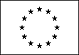 PERSONAL INFORMATIONSURNAME / First NameGeorgiana Alina /  IlieAddressIntrarea Ronda Street, No. 3, 2nd sector, Bucharest 024107 (Romania)Phone+40 21 457 45 50 / 2041Fax-E-mailIlie.georgiana@inflpr.roNationalityRomanianBirth date / Place29.01.1989 / Bucharest, RomaniaWORK EXPERIENCE• Dates 06.01.2014 → Present• Name and address of employer National Institute for lasers, Plasma Physics and Radiation (INFLPR), Atomiştilor Street No. 409, Bucharest-Magurele, ROMANIA.Occupation / Position heldResearch AssistantMain activities and responsibilitiesScientific Research in Laboratory of Laser Induced Photochemistry (LLP), Lasers Department (INFLPR). Raman spectroscopy applications within CETAL. Nanoparticle synthesis by laser pyrolysis within LLP laboratory• Dates 1.11.2015 → 10.12.2015• Name and address of employer Department of geology and Earth Sciences, Ecole Normale Supérieure, Raphaël Dubois Street, 69622, Lyon, France.Occupation / Position heldResearch Internship studentMain activities and responsibilitiesTheoretical studies on the Raman spectrum of diamond. Python scripts for data processing of molecular dynamics files from Abinit.• Dates • Name and address of employer Occupation / Position heldMain activities and responsibilities17.02.2014 → 17.05.2014Department of geology and Earth Sciences, Ecole Normale Supérieure, Raphaël Dubois Street, 69622, Lyon, France.Research Internship studentAb initio and Molecular Dynamics calculations and simulations in Abinit, Python scripts for data analysis. Calculations and measurements of Raman Spectrum. Experimental and theoretical studies on the Raman spectrum variation of diamond at different temperatures.EDUCATION AND TRAINING• Dates2014 → present• Name of organization providing education and training Doctoral School of Optics, Spectroscopy, Plasma and Lasers, University of Bucharest, Faculty of Physics• Title of qualification awarded PhD studentSpecializationThesis title:Research, Raman Spectroscopy, Nanoparticle synthesis by laser pyrolysis, Data Mining applied in spectroscopy, Ab initio modeling in Abinit, Python programming.TiO2 Nanoparticles with Photoactive Properties: Laser Pyrolysis Synthesis and Hybrid Characterization by PCA-Raman versus Associated Techniques• Dates2012 → 2014• Name of organization providing education and trainingTechniques of Analysis, Modeling and Simulation, Bioinformatics and Imaging of complex systems, Polytechnic University of Bucharest, Faculty of Electronics and Telecommunications• Title of qualification awardedMaster in computer science and information technologyMain subjectStudies and Ab Initio Calculations of the Raman Spectrum• Dates• Name of organization providing education and training• Title of qualification awardedMain subject2008 → 2012Polytechnic University Of Bucharest. Faculty of Applied Sciences.Licensed engineerTension studies in polymers using optical and thermal techniquesPERSONAL SKILLS AND COMPETENCESPERSONAL SKILLS AND COMPETENCES• Mother tongue• Other languagesRomanianEnglish, FrenchRomanianEnglish, French• Social skills and competences Team spirit. Ability to adapt and assimilate new information, communication skills, committed and involved in group project activities.Team spirit. Ability to adapt and assimilate new information, communication skills, committed and involved in group project activities.• Organizational skills and competencesOrganization and training a team. Ability to make decisions under pressure and meet deadlines, punctuality. Analytical and self-improvement capacity.Organization and training a team. Ability to make decisions under pressure and meet deadlines, punctuality. Analytical and self-improvement capacity.• Technical skills and competencesNumerical modelling, Matlab, Python, Origin.Numerical modelling, Matlab, Python, Origin.• Other skills and competencesPsycho- Pedagogical Module (level 1), Education, Pedagogy, Psychology and didactics of the subject, computer assisted instruction, class management.Psycho- Pedagogical Module (level 1), Education, Pedagogy, Psychology and didactics of the subject, computer assisted instruction, class management.